Lesson: FitnessJune 1-5, 2020Objectives:  Students will utilize fitness skills and concepts.  Activities:Perform spider-verse warm up video: https://www.youtube.com/watch?v=15BWn39QYY0Alphabet Fitness: you can spell out your first name, last name, classroom teacher’s name, or school name. Please see next page.Extra if you like:Challenge: How fast can you wind bowl? Check out how Mrs. Torok did.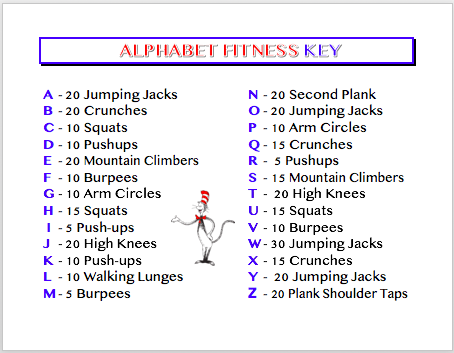 